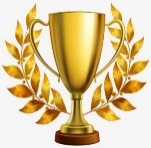                                                       Thank you to all who sponsored their children in the obstacle course and also to Miss Shaw and our fabulous School Councillors for organising the event. Sponsor money raised came to an amazing £417.30. Well done everybody.Also, thank you to all who came and supported our Summer Fair yesterday. It was a wonderful afternoon and a fantastic turnout. Once again, we would like to say a huge ‘thank you’ to our FOBS team who give a huge amount of their time freely and we are truly grateful for all their hard work. We will let you know how much money was raised once it has been counted!! Please make a note of all our upcoming dates.15th July			Move up week starts.18th July 9.30am		Music Assembly18th July 2pm                   Special Assembly18th July 6 – 8pm		Y6 Leavers’ Party19th July 9.30am		Y6 Leavers’ AssemblyBreakfast & Homework Club are on as normal all week.19th July – School Closes for Summer and re-opens on Wednesday 4th September.